Математика для эрудитов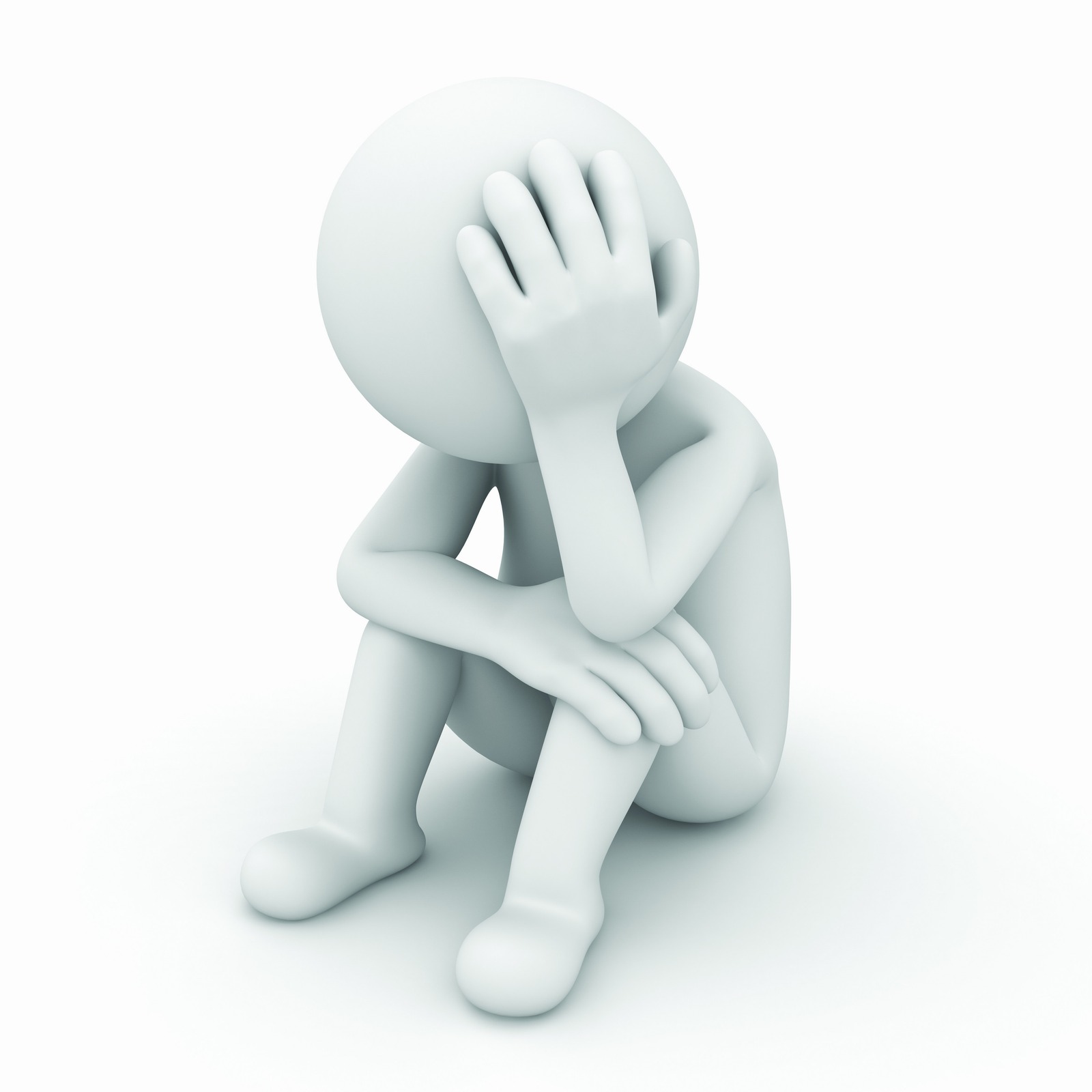 Чубукова Екатерина, ученица 9-го класса, Пахнутова Нина Васильевна, учитель математики, руководитель по подготовке учащихся  МОУ «Средняя общеобразовательная школа №27», г.о. Саранск, Республика МордовияС древних времен известно, что математика учит нас правильно и последовательно мыслить, логически рассуждать. Тот, кто занимается математикой, воспитывает волю, настойчивость. Еще Наполеон говорил: «Уровень развития страны зависит от уровня развития математики». Наиболее эффективным средством выявления интересов и развития интеллектуальных возможностей учащихся являются предметные олимпиады. В последние годы проводится много различных математических олимпиад. Кроме традиционных олимпиад, проводятся также дистанционные, устные, заочные, нестандартные и другие виды олимпиад. Математические олимпиады не только дают ценные материалы для суждения о степени математической подготовленности учащихся и выявляют наиболее одаренных и подготовленных молодых людей в области математики, но и стимулируют углубленное изучение предмета. Олимпиады готовят учащихся к жизни в современных условиях, в условиях конкуренции. Победы учащихся на олимпиадах международного и всероссийского уровней являются достаточным основанием для зачисления в вуз на льготных условиях. Одним из примеров олимпиад является Всероссийский открытый заочный конкурс-олимпиада «ПОЗНАНИЕ И ТВОРЧЕСТВО». Олимпиада проходит под девизом «Краткость – сестра таланта». В Зимнем туре 2013/2014 учебного года мои ученики принимали участие в номинации «Математика эрудитов». Эта предметная олимпиада существенно отличается от других своей необычностью и интересным наполнением. Увлекательные,  творческие задания, позволяют раскрыть способности учащихся в учебе, а кроме того, дополнить портфолио дипломами и сертификатами!Решение заданий Зимнего тура 2013/2014 учебного года олимпиады «Познание и творчество»                    Задание №1.  Восстановить запись ААААААААА·А = 8ААААААААВ.Решение. По смыслу задачи А – цифра, причём число А.А=А2 заканчивается цифрой В.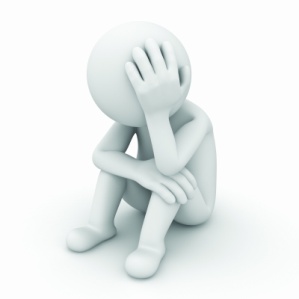 Представим умножение «столбиком»:               ААА … А                                                                                            А                                                                             8А …….. В Следовательно,  А.А=А2 > 70. Такому условию удовлетворяет только цифра 9: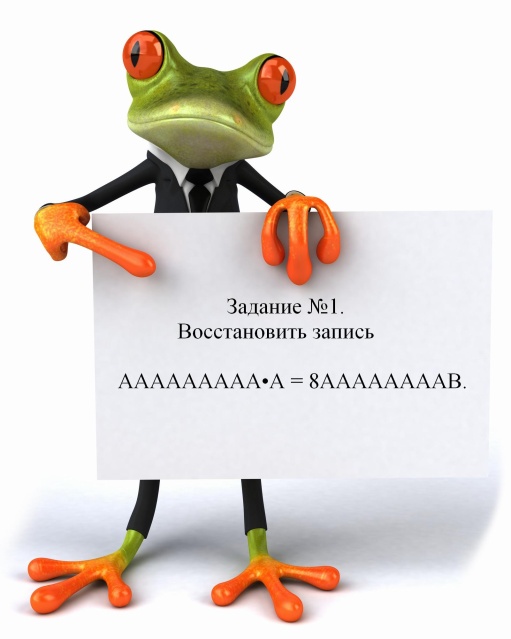                                 92 = 81             ( В = 1).  Проверим единственное «предложение» для А:                         999999999 . 9 = 8999999991. Подходит!Ответ:   999999999 . 9 = 8999999991. Задание №2.   Вычислить:    +    +   + … + . 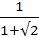 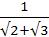 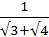 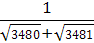 Решение.   А =   +    +   + … + . 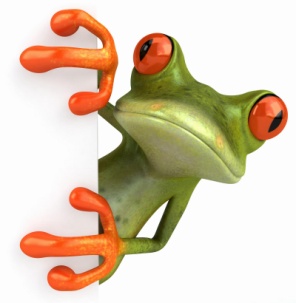 Общий вид слагаемых в сумме:      =  . 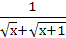 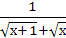 Преобразуем их так:     =  = .  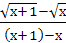 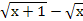 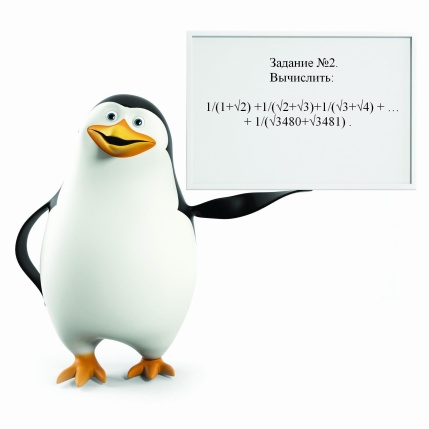 Тогда: А = () + () + () + … + () =   = 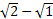 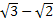 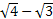 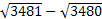 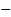 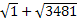                =   59 – 1 = 58. 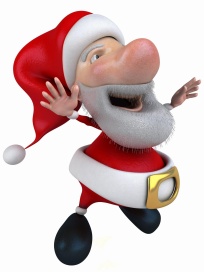 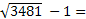 Ответ:   58. Задание №3.  Решить уравнение 7х3 – 3х2 – 3х = 1.Решение.  Преобразуем уравнение:    (7х3– 7) – 3 . (х2 + х – 2) = 0. 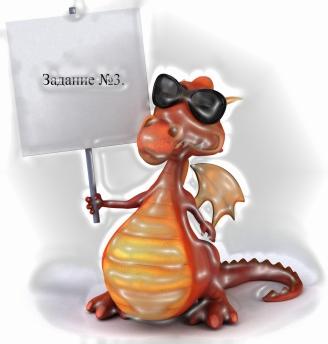                 7 . (х – 1) . (х2 + х + 1) – 3 . (х – 1) . (х + 2) = 0,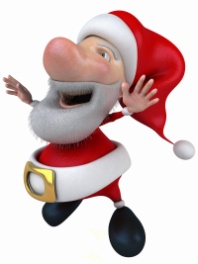                      (х – 1) . (7х2 + 7х + 7) +  (– 3х – 6) = 0,                                                    (х – 1) . (7х2 + 4х + 1) = 0,           х = 1                   ⇔       х = 1,     (т.к. D = 42 – 4.7  < 0).          7х2 + 4х + 1 = 0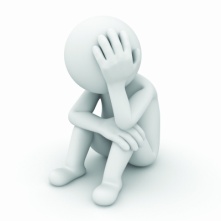 Ответ:   х = 1 . Задание №4. Решить уравнение  2х2 + 2у2 – 2ху + 1 – 2у = 1/3.  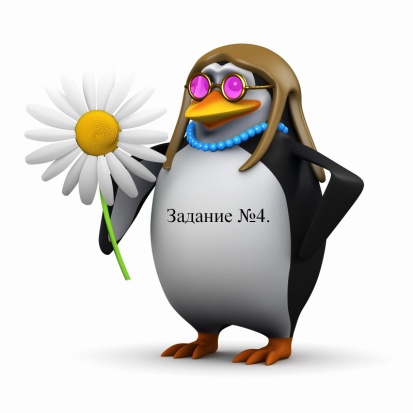 Решение.              2х2 + 2у2 – 2ху + 1 – 2у = 1/3                               ⇔  2х2 – 2у . х + (2у2 – 2у + 2/3) = 0,                         ⇔   х2 –  у . х + (у2 – у + 1/3) = 0,                                     ⇔   (х –  у/2)2 + (3/4 . у2 – у + 1/3) = 0,   т.е.                                      (х –  у/2)2 + 3/4 . (у – 2/3) 2 = 0. Значит:            х – у/2 = 0                       х = 1/3 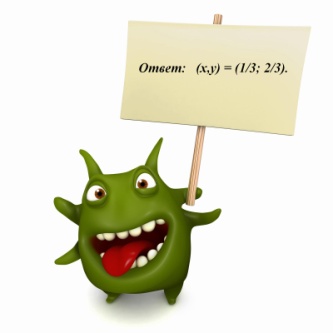                          у – 2/3 = 0                       у = 2/3.Ответ:   (х,у) = (1/3; 2/3). Задание №5. Представьте многочлен: х4 + х2 + 1 в виде произведения двух многочленов степени не ниже первой. 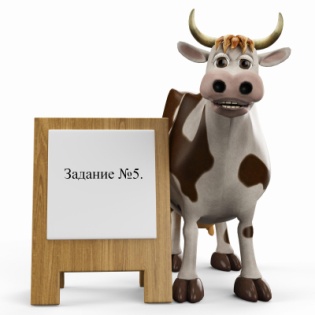 Решение.    f(x) = x4 + x2 + 1.  Найдём действительные числа a, b, c, d такие, что (x4 + x2 + 1) = (x2 + a . x + b) . (x2 + c . x + d)  при любом х  (-;+). Т.к.  (x2 + a . x + b) . (x2 + c . x + d) = x4 + (a + c) . x3 + (b + d + a . c) . x2 + + (a . d + b . c) . x + b . d,     то           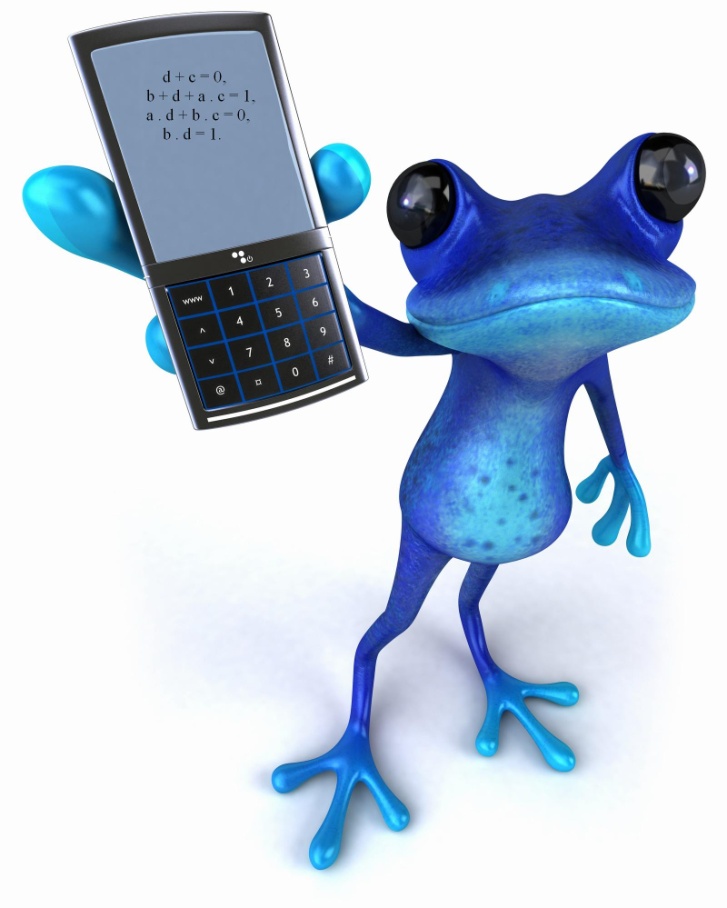  + c = 0, b + d + a . c = 1,a . d + b . c = 0, b . d = 1. Исследуем полученную систему уравнений: c = –  a  b + d = a2 +1a . d  = a . bb . d = 1 Если допустить, что а = 0, то получим:c = 0                             c = 0                          b + d = 0 + 1               d = 1 – b b . d = 1                         b2 – b + 1 = 0Но квадратное уравнение  b2 – b + 1 = 0 не имеет действительных решений. Значит,  а  0    и        c = –  a                                  b = d                                    b + d = a2 +1                           b2 = 1                                    b = d                                     a2 = 2b – 1                                     b . d = 1                                c = – a 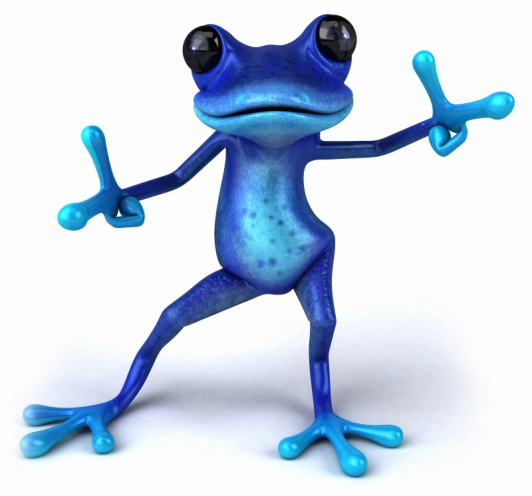 Поскольку  0 < a2 = 2b – 1,   то  b > ½ > 0. Значит,     b = 1                   a = 1                 d = 1                  c = –1                 a2 = 1                   b = d = 1                c = – a                  a = –1                                             c = 1                                             b = d = 1 Соответствующие квадратные трёхчлены  (х2 + х + 1) и (х2 – х + 1) не имеют действительных нулей.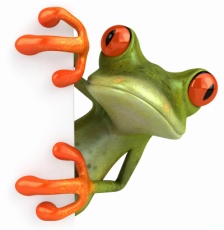 Ответ:  х4 + х2 + 1 = (х2 + х + 1).(х2 – х + 1). Задание №6. Докажите, что для любых положительных чисел a и b справедливо неравенство:                                           a      +     b           1                                         a4 + b2     b4 + a2         ab Решение.          a     +      b           1  ,  (a, b – любые положительные                     a4 + b2     b4 + a2         ab               числа). Преобразуем данное неравенство:  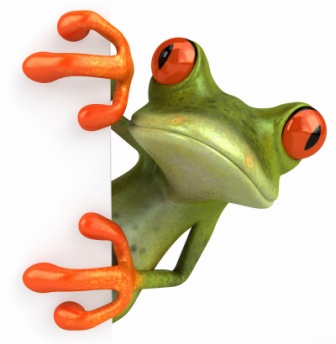 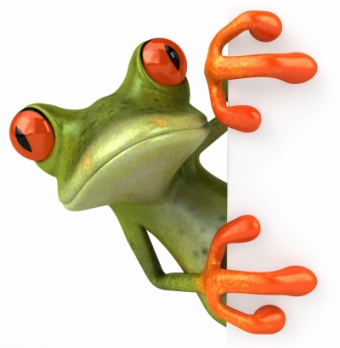                                         a2 . b   +    a.b2         1,                                       a4 + b2     b4 + a2                                                 2a2 . b  +   2a.b2        2.      (*)                                       (a2)2+b2   a2+(b2)2        Т.к.    2u.v    1   при любых положительных u и v, то            u2+v2                                                                        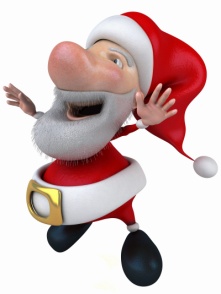            2a2 . b    1          (a2)2+b2                 2a.b2     1      при любых положительных a и b.          a2+(b2)2 Следовательно, неравенство (*) выполняется при  любых a > 0, b > 0. А тогда и данное неравенство верно при любых a > 0, b > 0. Ответ: доказано. Задание №7. В трапеции MPKD диагонали MK и PD  взаимно перпендикулярны, средняя линия равна 15. На большом основании MD  взята точка A так, что MA = 15. Найдите KA. Решение.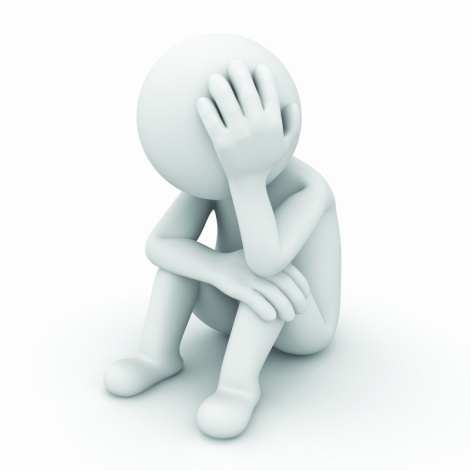     P                 K                B              C   T                                    EM                              A              DПо условию 1) MPKD – трапеция со взаимно перпендикулярными диагоналями MK и PD, и средней линией (обозначим её через TE), равной 15;    2) MA=15, где А  [MD]. Так как средняя линия трапеции параллельна её основанию, то MTEA – параллелограмм.Обозначим через B и C – точки пересечения диагоналей данной трапеции со средней линией TE. Поскольку TE || РК, то ТВ|| РК  ТВ – средняя линия в треугольнике МРК  МВ = ВК. Обозначим: РК = а.Тогда: ВС = ТЕ – 2 . а/2 = 15 – а;  а т.к.  15 = ТЕ = (а + MD)/2 , то MD = 30 – а  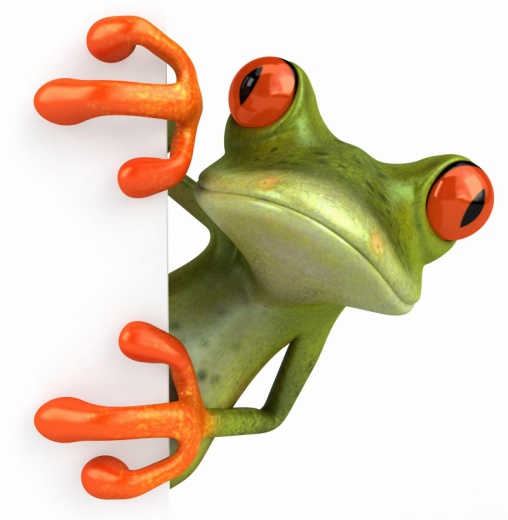 и, значит,  AD = MD – 15 = 15 – a.Получим:        ВС = AD     ABCD – параллелограмм.                        BC || AD  В таком случае:         AB || PD     AB  MB.                                   PD  MK Следовательно, АВ – высота треугольника МКА.Но МВ = ВК и поэтому АВ – медиана этого же треугольника.  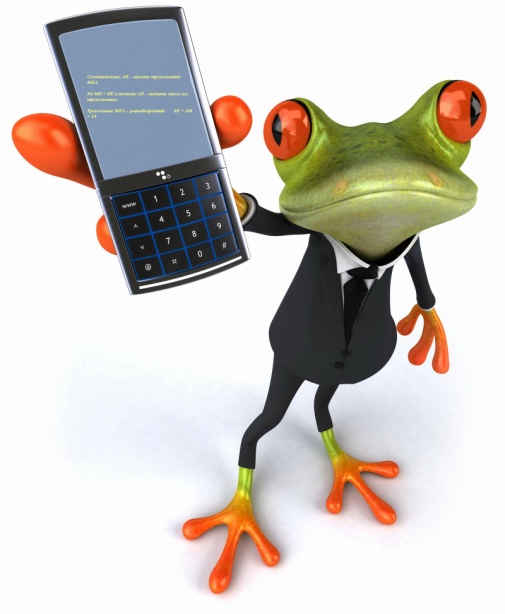  МКА – равнобедренный:      АК = АМ = 15.Ответ:  КА = 15.Задание №8.   Найдите А и В, если известно соотношение:                       5х – 1     =    А    +    В   .                    х2– х – 2      х + 1     х – 2  Решение.     По условию,                                                               5х – 1     =    А    +    В    ,      (х  - 1;                                              х2– х – 2      х + 1     х – 2          х  2)  Т.к.    А    +    В     =  А.(х-2)+В.(х+1)     =    (А+В).х + (В-2А)   ,        х + 1     х – 2         (х+1) . (х-2)                   (х+1) . (х-2) то неизвестные числа А и В являются решениями системы уравнений:                                       А + В = 5                                       В – 2.А = -1. Решим её:            В = 5 – А                         В = 5 – 2 = 3,                            (5 – А) – 2.А = -1.            А = 2.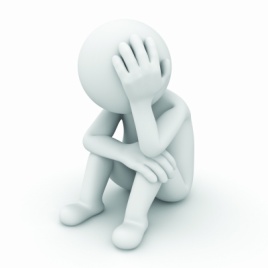 Ответ: А = 2,  В = 3.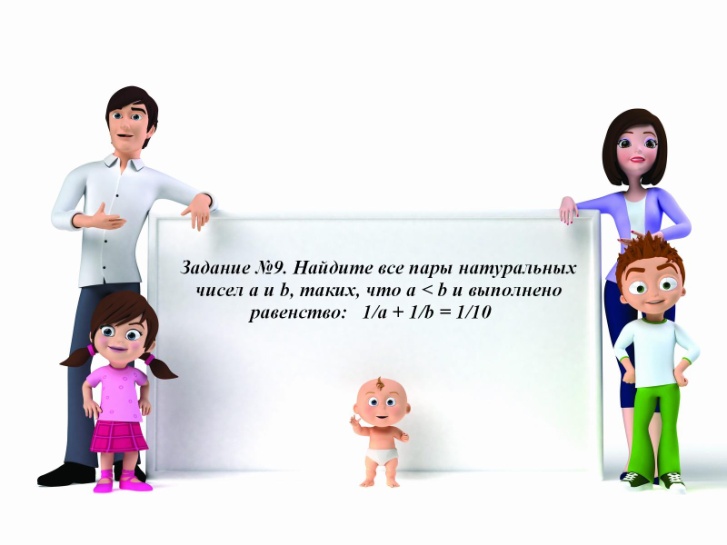 Задание №9. Найдите все пары натуральных чисел а и b, таких, что a  b и выполнено равенство:                                           1/а + 1/b = 1/10 Решение    По условию  a,b                                      a  b                                   1/а + 1/b = 1/10 Ясно, что а  10 (иначе 1/b = 0, что невозможно).Тогда   1/а + 1/b = 1/10  ⇔   b = 10 . a /(a – 10),  (a  10).Учтём, что b  a (⇔ b – a  0) :         b – a = 10 . a /(a – 10) – a = a . (20 – a)/(a – 10)  0, если             -       +      -                                10 < a  20           0     10      20        a                    Перечислим все возможные случаи: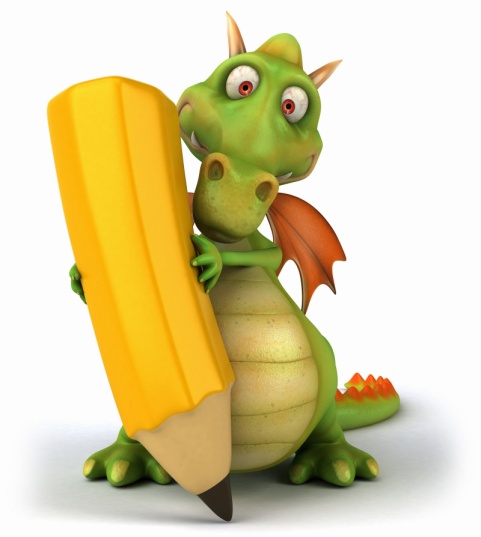 Итак, искомые (a,b)  {(11;110); (12;60); (14;35); (15;30); (20;20)} и других таких a и b – нет.Задание №10. Найдите десятизначное число, делящееся на 11, в записи которого каждая цифра встречается по одному разу. 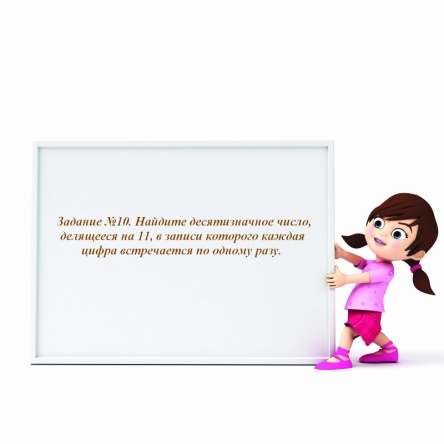 Решение.  Пусть a0, a1, a2, …, a9 – цифры искомого числа А, т.е.                              А = а9а8а7а6а5а4а3а2а1а0 . По условию задачи все цифры числа А – различные.Из того, что А кратно 11, следует:                 а9 + а7 + а5 + а3 + а1 = а0 + а2 + а4 + а6 + а8.                                      Обозначим общее значение сумм через В.  Ясно, что В – целое число.С другой стороны,  В = (0+1+2+…+9)/2 = 45/2  -  не целое число.Получили противоречие. Следовательно, числа с описанным в условии задачи свойством – не существует.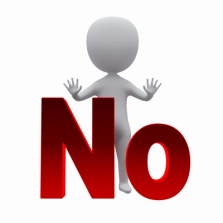 Ответ: такого числа не существует.Литература:Горбачев Н.В. Сборник олимпиадных задач по математике. - М.: МЦНМО, 2005 Григорьева Г.И. Задания для подготовки к олимпиадам.10-11 классы. Волгоград: "Учитель", 2005.Фарков А.В. Математические олимпиады в школе. 5-11 классы.- 8-е изд., испр. и доп.- М.: Айрис - пресс, 2009.Интернет ресурсы.http://lib.convdocs.org/docs/index-72903.html - Методические рекомендации по подготовке школьников к олимпиадам.http://www.den-za-dnem.ru/school.php?item=301 - Ресурсы для подготовки к олимпиадам.http://mathus.ru/math/ - Материалы по математике: подготовка к олимпиадам и ЕГЭ.http://www.zaba.ru - Математические олимпиады и олимпиадные задачи.http://mihailovoschool. - Математические термины в ребусах.http://festival.1september.ru/articles/621582/ - Подготовка учащихся к олимпиадам по математике. A10aa-10B=10a/(a-10)11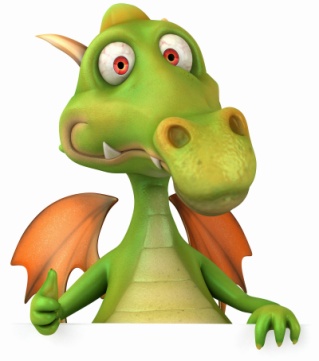 110111012120260131303не целое1414043515150530161606не целое171707не целое181808не целое191909не целое202001020